KOMPETENSI Mahasiswa mampu membuat juiceMahasiswa mampu membuat cerealMahasiswa mampu membuat toastMahasiswa mampu membuat egg productSUB KOMPETENSIMahasiswa mampu menyiapkan aneka juiceMahasiswa mampu membuat aneka juiceMahasiswa mampu menyiapkan cerealMahasiswa mampu membuat cerealMahasiswa mampu menyiapkan aneka toastMahasiswa mampu membuat aneka toastMahasiswa mampu menyiapkan aneka produk olahan telurMahasiswa mampu membuat aneka produk olahan telurKRITERIA UNJUK KERJAAneka juice dapat disiapkan dan dibuat dengan bahan, formula, dan alat yang tepat.Cereal dibuat sesuai dengan standar industriAneka toast disiapkan, dan dibuat sesuai dengan standar industriAneka produk olahan telur dibuat sesuai dengan standar industriSKENARIO PEMBELAJARANKegiatan awalDosen menjelaskan kompetensi dan sub kompetensi yang diharapkan dari kegiatan menyiapkan dan membuat breakfast.Menjelaskan bahan, alat dan teknik membuat breakfast.Memberikan pertanyaan-pertanyaan sebelum praktikum dimulai, untuk menilai kesiapan mahasiswa sebelum praktik.Dosen menjawab atas pertanyaan mahasiswa yang kurang dimengerti.Dosen memberikan kriteria penilaian (proses, hasil praktikum serta penulisan laporan secara individu).Dosen menjelaskan sistematika penulisan laporan dan garis besar isi laporan.Dosen membagi kelompok, 1 kelompok terdiri minimal 3 orang mahasiswa.Kegiatan intiDosen menjelaskan bahan dan alat serta prosedur kerja:Bahan-BahanAlat-alatKeselamatan KerjaMenggunakan perlengkapan praktikum: bagi mahasisiwa yang berambut panjang harus di ikat atau disanggul cepol, menggunakan kelengkapan kerja berupa celemek, dan serbet (2 buah).Menggunakan sepatu berhak pendek dan tidak licin.Tidak menggunakan perhiasan.Menggunakan peralatan elektronik sesuai dengan petunjuk manualnya.Bekerja sesuai dengan SOP yang telah ditentukan.Tidak mengaktifkan handphone selama praktikum berlangsung.Memperhatikan lingkungan kerja.Membawa peralatan yang tidak tersedia di lab bogaProsedur kerjaMahasiswa mempersiapkan diri dengan menggunakan uniform yang telah ditentukan sebelum memasuki lab boga.Mahasiswa mempersiapkan bahan-bahan praktikum yang dibutuhkan praktikum berlangsung..Mahasiswa mempersiapkan alat-alat yang dibutuhkan sebelum praktikum berlangsung.CEREAL OR CORN FLAKESANEKA MINUMAN JUICEDRY TOAST/MELBA TOASTBUTTERED TOASTCINAMON BUTTERED TOASTFRENCH TOASTBOILLED EGGSSU (SUNNY SIDE UP)EASY OVERTURN OVERPOACH EGGSCRAMBLED EGGOMELLETE EGGDosen melakukan demonstrasi agar mahasiswa lebih jelas dalam melakukan praktik.Dosen memberikan kesempatan mahasiswa untuk bertanya.Dosen selalu mendampingi mahasiswa selama praktikum berlangsung.Dosen terjun langsung apabila ada mahasiswa yang mengalami kesulitan pada saat praktik.Hasil praktikum dinilai secara individu.Penilaian dosen terhadap hasil praktikum berdasarkan pada pemilihan bahan, kerapian, bentuk, dan penataan.Kegiatan akhirMahasiswa membersihkan peralatan praktikum.Mahasiswa menilaikan hasil praktikum.Mahasiswa membersihkan ruang laboratorium.Dosen memberikan umpan balik hasil kegiatan praktikum.Dosen memberikan gambaran materi untuk minggu depan.MEDIA PEMBELAJARANPower pointSUMBER BELAJAR/ALAT BANTU BELAJARHandout Persiapan, Pengolahan dan Penyajian Makanan KontinentalJobsheet Pengolahan Makanan KontinentalKEGIATAN REMIDIALMahasiswa yang belum berhasil dalam praktikum menyiapkan dan membuat breakfast harus mengulang pada hari lain.Mahasiswa yang belum melakukan praktik wajib mengganti praktik diluar kegiatan belajar mengajar agar tidak mengganggu RKBM yang sudah disepakati. Perencanaan mahasiswa yang belum memenuhi syarat dikembalikan untuk diperbaiki. Perencanaan praktikum harus dikumpulkan sebelum praktikum berikutnya. Ujian teori dilaksanakan pada akhir semester, apabila mahasiswa mendapatkan nilai dibawah “C” maka akan dilakukan remidi setelah ujian semester selesai dilaksanakan.PenilaianJuice:Nanas Jambu bijiStrawberryOrangeSirsakGula pasirEs batuCereal:HavermoutCorn flakeSusu Toast:Roti tawar casinoMargarineCinamon powderSusuTelurVanillaMaduGula halusProduk olahan telur:TelurGaram dan ladaMinyak sayurVinegarSusuMargarine SosisJamur ALAT PRODUKSIALAT PENYAJIANBlenderFrying panSumpitSauce panToasterJuice glassCereal bowlDinner plateBahanJumlahPotonganFotoCereal/corn flakesMilk 25 g25 g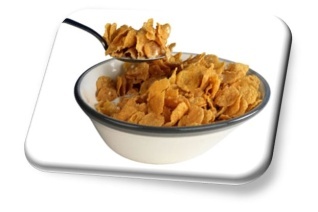 Prosedur:Rebus susu hingga mendidihLetakkan corn flakes dalam cereal bowl tuang dengan susu. Saran penyajian lainnya antara susu dan corn flake dipisah, dan dicampur pada saat akan disantapProsedur:Rebus susu hingga mendidihLetakkan corn flakes dalam cereal bowl tuang dengan susu. Saran penyajian lainnya antara susu dan corn flake dipisah, dan dicampur pada saat akan disantapProsedur:Rebus susu hingga mendidihLetakkan corn flakes dalam cereal bowl tuang dengan susu. Saran penyajian lainnya antara susu dan corn flake dipisah, dan dicampur pada saat akan disantapProsedur:Rebus susu hingga mendidihLetakkan corn flakes dalam cereal bowl tuang dengan susu. Saran penyajian lainnya antara susu dan corn flake dipisah, dan dicampur pada saat akan disantapBahanJumlahJumlahPotonganFotoBuah seperti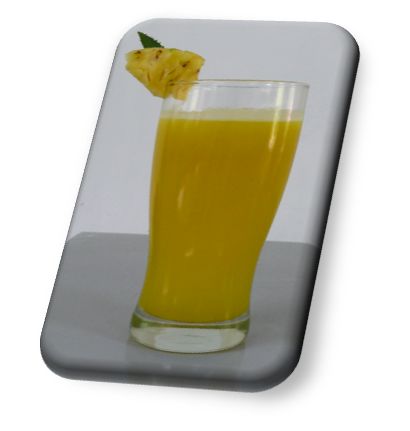 Tomato100 gr100 grConcasseMango100 gr100 grMacedoineOrange100 gr100 grAmbil airnyaMelon100 gr100 grMacedoinePineapple100 gr100 grMacedoineSugar 30 gr30 grWater 25 cc25 ccEs batuscksckSerutProsedur:Pilih salah satu jenis buahJika menggunakan tomat, terlebih dahulu dibuat tomato concasse kemudian blenderJika menggunakan orange, hanya diambil airnya saja, kemudian blenderJika menggunakan pineapple, kemudian blender dan saring.Prosedur:Pilih salah satu jenis buahJika menggunakan tomat, terlebih dahulu dibuat tomato concasse kemudian blenderJika menggunakan orange, hanya diambil airnya saja, kemudian blenderJika menggunakan pineapple, kemudian blender dan saring.Prosedur:Pilih salah satu jenis buahJika menggunakan tomat, terlebih dahulu dibuat tomato concasse kemudian blenderJika menggunakan orange, hanya diambil airnya saja, kemudian blenderJika menggunakan pineapple, kemudian blender dan saring.Prosedur:Pilih salah satu jenis buahJika menggunakan tomat, terlebih dahulu dibuat tomato concasse kemudian blenderJika menggunakan orange, hanya diambil airnya saja, kemudian blenderJika menggunakan pineapple, kemudian blender dan saring.Prosedur:Pilih salah satu jenis buahJika menggunakan tomat, terlebih dahulu dibuat tomato concasse kemudian blenderJika menggunakan orange, hanya diambil airnya saja, kemudian blenderJika menggunakan pineapple, kemudian blender dan saring.BahanJumlahPotonganFotoRoti tawar 2 lbrCasino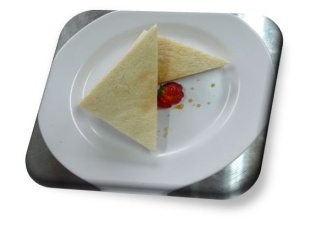 Prosedur:Panggang atau toast sampai keringProsedur:Panggang atau toast sampai keringProsedur:Panggang atau toast sampai keringProsedur:Panggang atau toast sampai keringBahanJumlahPotonganFotoRoti tawar2 lbrCasino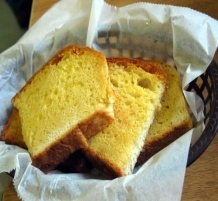 MargarineProsedur:Oles mentega panggang atau toastProsedur:Oles mentega panggang atau toastProsedur:Oles mentega panggang atau toastProsedur:Oles mentega panggang atau toastBahanJumlahPotonganFotoRoti tawarCasino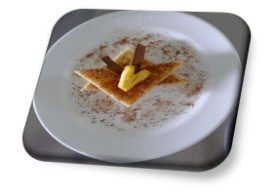 Margarine2 lbrCinnamon powderProsedur:Oles roti dengan mentega tabur dengan cinamon bubuk panggangProsedur:Oles roti dengan mentega tabur dengan cinamon bubuk panggangProsedur:Oles roti dengan mentega tabur dengan cinamon bubuk panggangProsedur:Oles roti dengan mentega tabur dengan cinamon bubuk panggangBahanJumlahPotonganFotoRoti tawar2 lbCasino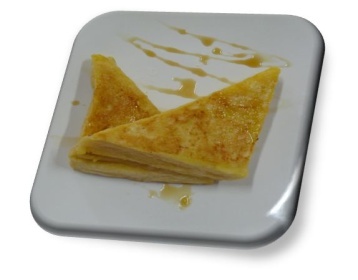 Milk100 ccEgg 1 btrVanilla¼ sdtMargarine50 gHoney sckSugarsckProsedur:Buat adonan susu, telur, dan vanilliMasukkan roti dalam adonan susu, panaskan mentega dalam frying pan, goreng roti hingga golden brown. Hidangkan dalam dinner plate olesi madu di atas roti dan taburi gula halus.Catatan :PRESERVES . Jam atau selai dengan berbagai rasa. Marmelade. Butter atau mentega. HoneyProsedur:Buat adonan susu, telur, dan vanilliMasukkan roti dalam adonan susu, panaskan mentega dalam frying pan, goreng roti hingga golden brown. Hidangkan dalam dinner plate olesi madu di atas roti dan taburi gula halus.Catatan :PRESERVES . Jam atau selai dengan berbagai rasa. Marmelade. Butter atau mentega. HoneyProsedur:Buat adonan susu, telur, dan vanilliMasukkan roti dalam adonan susu, panaskan mentega dalam frying pan, goreng roti hingga golden brown. Hidangkan dalam dinner plate olesi madu di atas roti dan taburi gula halus.Catatan :PRESERVES . Jam atau selai dengan berbagai rasa. Marmelade. Butter atau mentega. HoneyProsedur:Buat adonan susu, telur, dan vanilliMasukkan roti dalam adonan susu, panaskan mentega dalam frying pan, goreng roti hingga golden brown. Hidangkan dalam dinner plate olesi madu di atas roti dan taburi gula halus.Catatan :PRESERVES . Jam atau selai dengan berbagai rasa. Marmelade. Butter atau mentega. HoneyBahanJumlahPotonganFotoEgg 2 butir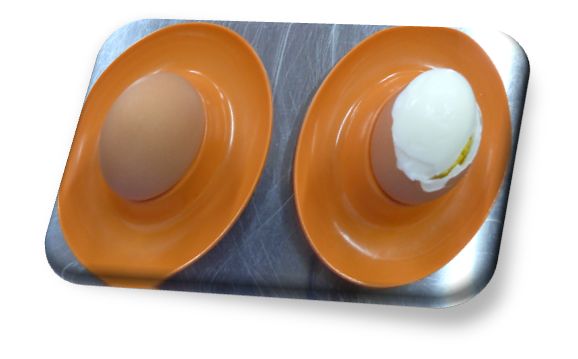 Prosedur:Telur rebus ¼ matang 3-4 menitTelur matang 11-13 menit (hard boiled egg)Catatan :Hal-hal yang harus diperhatikan dalam membuat boilled eggTelur dalam suhu ruangan (room temperature) untuk menghindari telur retak karena perbedaan suhu.Cuci telur hingga bersihSuhu air yang digunakan antara 85C-91C. Suhu yang terlalu tinggi atau proses pemasakan yang terlalu lama akan mengakibatkan kandungan zat besi pada kuning telur  dan unsur belerang pada putih telur membentuk ferrous sulphide sehingga akan terlihat kebiru-biruan pada bagian kuning telur.Hidangkan telur dalam kondisi hangat atau panasProsedur:Telur rebus ¼ matang 3-4 menitTelur matang 11-13 menit (hard boiled egg)Catatan :Hal-hal yang harus diperhatikan dalam membuat boilled eggTelur dalam suhu ruangan (room temperature) untuk menghindari telur retak karena perbedaan suhu.Cuci telur hingga bersihSuhu air yang digunakan antara 85C-91C. Suhu yang terlalu tinggi atau proses pemasakan yang terlalu lama akan mengakibatkan kandungan zat besi pada kuning telur  dan unsur belerang pada putih telur membentuk ferrous sulphide sehingga akan terlihat kebiru-biruan pada bagian kuning telur.Hidangkan telur dalam kondisi hangat atau panasProsedur:Telur rebus ¼ matang 3-4 menitTelur matang 11-13 menit (hard boiled egg)Catatan :Hal-hal yang harus diperhatikan dalam membuat boilled eggTelur dalam suhu ruangan (room temperature) untuk menghindari telur retak karena perbedaan suhu.Cuci telur hingga bersihSuhu air yang digunakan antara 85C-91C. Suhu yang terlalu tinggi atau proses pemasakan yang terlalu lama akan mengakibatkan kandungan zat besi pada kuning telur  dan unsur belerang pada putih telur membentuk ferrous sulphide sehingga akan terlihat kebiru-biruan pada bagian kuning telur.Hidangkan telur dalam kondisi hangat atau panasProsedur:Telur rebus ¼ matang 3-4 menitTelur matang 11-13 menit (hard boiled egg)Catatan :Hal-hal yang harus diperhatikan dalam membuat boilled eggTelur dalam suhu ruangan (room temperature) untuk menghindari telur retak karena perbedaan suhu.Cuci telur hingga bersihSuhu air yang digunakan antara 85C-91C. Suhu yang terlalu tinggi atau proses pemasakan yang terlalu lama akan mengakibatkan kandungan zat besi pada kuning telur  dan unsur belerang pada putih telur membentuk ferrous sulphide sehingga akan terlihat kebiru-biruan pada bagian kuning telur.Hidangkan telur dalam kondisi hangat atau panasBahanJumlahPotonganFotoEgg2 btr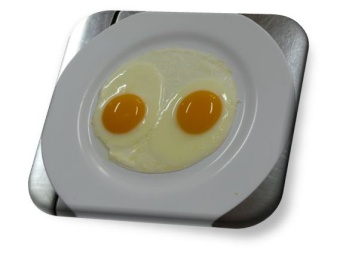 SaltCooking oilProsedur:Pecahkan telur dalam mangkuk, tuang dalam frying pan, usahakan kuning telur tetap ditengah dan tidak pecah.Prosedur:Pecahkan telur dalam mangkuk, tuang dalam frying pan, usahakan kuning telur tetap ditengah dan tidak pecah.Prosedur:Pecahkan telur dalam mangkuk, tuang dalam frying pan, usahakan kuning telur tetap ditengah dan tidak pecah.Prosedur:Pecahkan telur dalam mangkuk, tuang dalam frying pan, usahakan kuning telur tetap ditengah dan tidak pecah.BahanJumlahPotonganFotoEgg 2 btr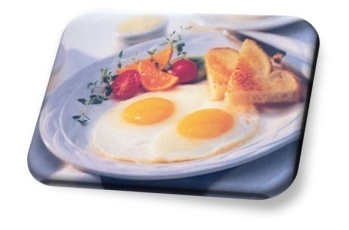 Salt Cooking oilProsedur:Pecahkan telur dalam mangkuk, tuang dalam fying pan, goreng, balik sekali angkatProsedur:Pecahkan telur dalam mangkuk, tuang dalam fying pan, goreng, balik sekali angkatProsedur:Pecahkan telur dalam mangkuk, tuang dalam fying pan, goreng, balik sekali angkatProsedur:Pecahkan telur dalam mangkuk, tuang dalam fying pan, goreng, balik sekali angkatBahanJumlahPotonganFotoEgg 2 btr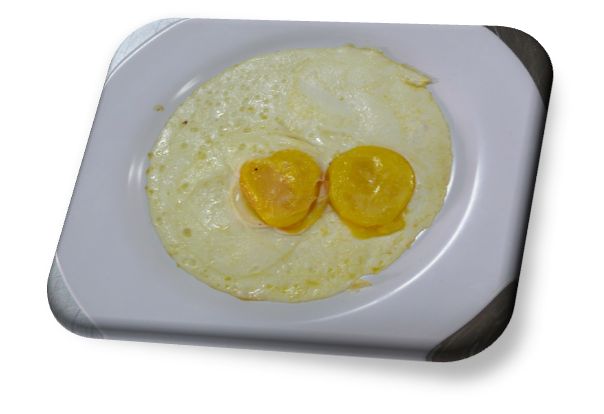 SaltCooking oilProsedur:Pecahkan telur dalam mangkuk, tuang dalam frying pan, goreng, balik, dibalik sekali lagiProsedur:Pecahkan telur dalam mangkuk, tuang dalam frying pan, goreng, balik, dibalik sekali lagiProsedur:Pecahkan telur dalam mangkuk, tuang dalam frying pan, goreng, balik, dibalik sekali lagiProsedur:Pecahkan telur dalam mangkuk, tuang dalam frying pan, goreng, balik, dibalik sekali lagiBahanJumlahPotonganFotoEgg 2 btr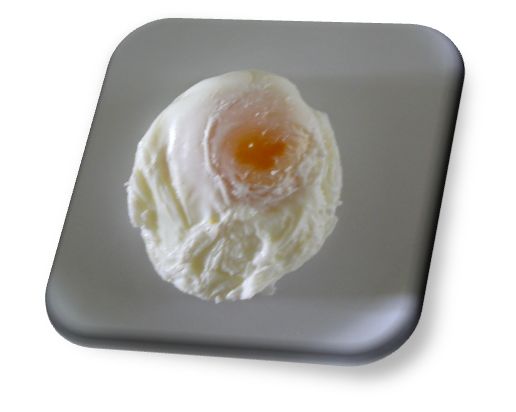 Vinegar 1 sdmSalt1 sdmWatersckProsedur:Jerang air setinggi telur beri garam dan cuka hingga mendidihKecilkan api masukkan telur satu persatu, rebus  3 menit angkatProsedur:Jerang air setinggi telur beri garam dan cuka hingga mendidihKecilkan api masukkan telur satu persatu, rebus  3 menit angkatProsedur:Jerang air setinggi telur beri garam dan cuka hingga mendidihKecilkan api masukkan telur satu persatu, rebus  3 menit angkatProsedur:Jerang air setinggi telur beri garam dan cuka hingga mendidihKecilkan api masukkan telur satu persatu, rebus  3 menit angkatBahanJumlahPotonganFotoEgg 2 btr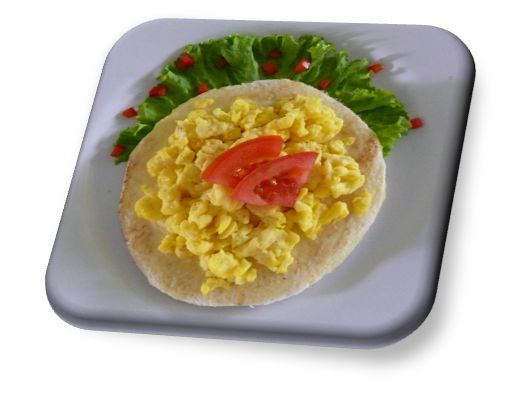 Pepper ¼ sdtSalt ½ sdtMilk 3 sdmMargarine2 sdmProsedur:Kocok lepas telur, susu beri lada garamPanaskan margarin dalam frying pan.Masukkan adonan telur, aduk dengan dua sumpit, jangan terlalu keringSajikan di atas toast sebagai fillingProsedur:Kocok lepas telur, susu beri lada garamPanaskan margarin dalam frying pan.Masukkan adonan telur, aduk dengan dua sumpit, jangan terlalu keringSajikan di atas toast sebagai fillingProsedur:Kocok lepas telur, susu beri lada garamPanaskan margarin dalam frying pan.Masukkan adonan telur, aduk dengan dua sumpit, jangan terlalu keringSajikan di atas toast sebagai fillingProsedur:Kocok lepas telur, susu beri lada garamPanaskan margarin dalam frying pan.Masukkan adonan telur, aduk dengan dua sumpit, jangan terlalu keringSajikan di atas toast sebagai fillingBahanJumlahPotonganFotoEgg 2 btr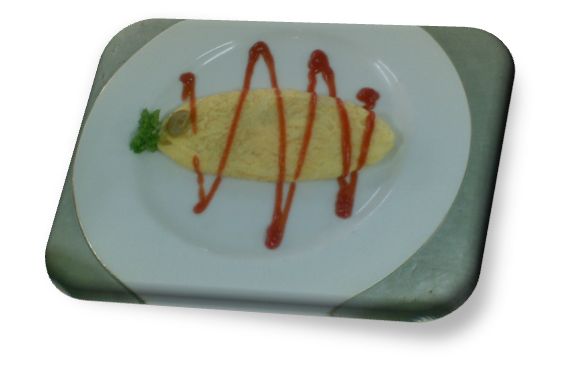 Salt & pepperMargarine2 sdmFilling :Sausage atauMushroomSckSliceProsedur:Panaskan mentega dalam frying panMasukkan telur kocok, tambahkan garam, lada dan isi.Aduk dengan sumpit sambil digulung, angkatProsedur:Panaskan mentega dalam frying panMasukkan telur kocok, tambahkan garam, lada dan isi.Aduk dengan sumpit sambil digulung, angkatProsedur:Panaskan mentega dalam frying panMasukkan telur kocok, tambahkan garam, lada dan isi.Aduk dengan sumpit sambil digulung, angkatProsedur:Panaskan mentega dalam frying panMasukkan telur kocok, tambahkan garam, lada dan isi.Aduk dengan sumpit sambil digulung, angkatProsesProsesProsesProduk/hasil laporan(70 point)Produk/hasil laporan(70 point)ΣNilai TotalKetLangkah kerja(10 point)Keselamatan kerja(10 point)Sikap(10 point)Produk/hasil laporan(70 point)Produk/hasil laporan(70 point)ΣNilai TotalKetRasaBentuk Tekstur Penyajian 